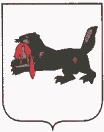 ИРКУТСКАЯ  ОБЛАСТЬМуниципальное образование «Тулунский район»Д У М АТулунского муниципального районапятого созываРЕШЕНИЕ«_30_»__05__2013 г.                                                 № _402_    г. ТулунОтчет о работе Управления по культуре,                                             молодежной политике и спорту администрацииТулунского муниципального района за .Заслушав информацию начальника управления по культуре, молодёжной политике и спорту администрации Тулунского муниципального района Константиновой Л.И.  о  работе Управления по культуре,  молодежной политике и спорту администрации Тулунского муниципального района за 2012 год, руководствуясь Уставом муниципального образования «Тулунский район», Дума Тулунского муниципального района Р Е Ш И Л А:         Информацию начальника управления по культуре, молодёжной политике и спорту администрации Тулунского муниципального района Константиновой Л.И о   работе Управления по культуре,  молодежной политике и спорту администрации Тулунского муниципального района за 2012 год принять к сведению (прилагается).Мэр Тулунскогомуниципального района                                                           М.И. ГильдебрантПриложение к решению Думы Тулунского муниципального района от _30.05.2013 г._№ _402_Информация о работе Управления по культуре,  молодежной политике и спорту администрации Тулунского муниципального района за 2012 годУправление по культуре, молодежной политике и спорту администрации Тулунского муниципального района осуществляет свою деятельность в соответствии с нормативно-правовыми актами Российской Федерации, Иркутской области, Уставом муниципального образования  «Тулунский район», Положением «Об Администрации Тулунского муниципального района», Положением «Об Управлении по культуре, молодежной политике и спорту администрации Тулунского муниципального района» и иными муниципальными правовыми актами Тулунского муниципального района. Деятельность Управления по культуре, молодежной политике и спорту осуществлялась в соответствии с утвержденным  годовым планом работы. В отчетном периоде работа Управления была подчинена приоритетным направлениям – поддержка самодеятельного художественного творчества, сохранение самобытной культуры, укрепление материально-технической базы учреждений культуры, повышение качественного уровня кадрового ресурса на территории района.В . На территории района реализовывались  целевые программы:- «Сохранение и развитие традиционной народной культуры на территории Тулунского муниципального района на 2011-.г.». В рамках реализации данной программы в 2011 и .г. осуществлено финансирование Гранта администрации Тулунского муниципального района для поддержки творческих проектов учреждений культуры. В 2012 году победителем конкурса стал проект МКУК «Межпоселенческий организационно-методический центр»  «Сибирский родник», направленный на возрождение традиционных народных ремесел на территории муниципального района.Закуплена концертная обувь для народных коллективов, пошиты костюмы для мастеров ДПИ района, проведены фольклорно-этнографической экспедиции ансамбля «Сибирская славица» в с.с. Одер, Бурхун, Гадалей, произведен ремонт и настройка музыкальных инструментов, приобретена мебель в МКОУ ДОД «Детская музыкальная школа», приобретен компьютер в МКОУ ДОД «Детская художественная школа», закуплен призовой фонд для проведения районных мероприятий, проведены мероприятия по повышению квалификации кадров учреждений культуры района.Пять   учреждений  культуры – «Дом культуры» с. Гадалей, «Культурно-досуговый центр д. Афанасьева» «Культурно-досуговый центр д.с. Икей», «Культурно-досуговый центр с.Шерагул», дворец культуры «Прометей» вошли в долгосрочную целевую программу «100 модельных домов культуры Приангарью». - «Развитие библиотечного дела в Тулунском муниципальном районе на 2011 – 2013 годы».  В  ходе реализации программы  оформлена подписка на периодические издания, проведены районные конкурсы «Патриот», «Умники и умницы», «Присаяночка»,  профориентационная акция «Шаги к профессии».- Комплексная муниципальная программа «Молодёжь Тулунского района на 2012-2014 годы». Мероприятия программы направлены на  развитие КВНовского движения, поддержку общественных организаций (СПЕКТР, волонтерское движение), молодежный парламент, организацию летнего отдыха детей. - «Развитие физической культуры и спорта на территории Тулунского муниципального района» на 2012 – 2014 года».  В рамках программы  проведены районные спортивные мероприятия (зимние и летние спортивные игры), межпоселенческие турниры, соревнования по различным видам спорта. - «Профилактика злоупотребления наркотическими средствами и психотропными веществами среди детей и молодежи в Тулунском муниципальном районе на 2011-2013 годы». В профилактическом направлении организованы: выездные акции «Быть здоровым это модно», тренинги в рамках акции «Социально-мобильная помощь», организация деятельности Координационного Совета по профилактике наркомании, создание поселенческих Советов по профилактике наркомании, проведение творческого марафона «Жизнь на яркой стороне», приобретение тест-систем. Анализ деятельности учреждений культуры показывает, что они востребованы жителями района. Ежегодно повышается количество клубных формирований. Возрастает объем предоставленных платных услуг населению.Увеличивается число читателей в муниципальных библиотеках. Растет количество жителей района, регулярно занимающихся физической культурой и спортом.На территории района создана молодежная организация «Спектр», в которую входят 15 молодежных и детских общественных объединений различной направленности, растет КВНовское движение, избран и начал свою работу Молодежный парламент.Творческие коллективы, спортсмены района занимают призовые места на областных, региональных соревнованиях, конкурсах.Наряду с положительными моментами в деятельности Управления по культуре, молодежной политике и спорту администрации Тулунского муниципального района существует ряд проблем, которые предстоит решать в дальнейшем. Это и отсутствие четких экономических механизмов, стимулирующих деятельность учреждений культуры, их руководителей и работников по повышению доступности и качества,  предоставляемых населению культурно-досуговых услуг, слабая материально-техническая база учреждений культуры.Прошедший год для отрасли «Культура» Тулунского муниципального района был весьма неоднозначен. В условиях крайне сложной финансово-экономической ситуации, в 2012 году нам удалось не просто обеспечить нормальное функционирование отрасли, муниципальных учреждений культуры и искусства, но и реализовать ряд крупных культурных проектов регионального уровня, ставших значительными событиями культурной и общественной жизни нашего района.